......../....../..........SOSYAL BİLİMLER ENSTİTÜSÜ MÜDÜRLÜĞÜ’NE....................................Anabilim Dalı.................................. Programı Yüksek Lisans Öğrencisi ..........................no'lu.....................................................’ın...............................................................................................................................................................................................” başlıklı Yüksek Lisans  Tezi, Sosyal Bilimler Enstitüsü Tez Yazım Kurallarına uygun olarak hazırlanmış olup, ciltlenmemiş 1 nüsha halinde Müdürlüğünüze sunulmaktadır.Gereği için bilgilerinize saygılarımızla arz ederiz. 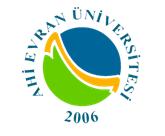 T.C.AHİ EVRAN ÜNİVERSİTESİSOSYAL BİLİMLER ENSTİTÜSÜYÜKSEK LİSANS TEZİ TEZ SUNUM  FORMU            Öğrenci (Adı SOYADI):             İmzaTez Danışmanı (Ünvan Adı soyadı):           İmza